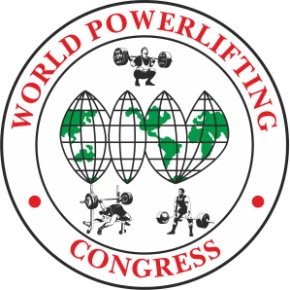 Igor Umerenkov					                                Yury UstinovMeet Director, AWPC-RUSSIA Chairman			         WPC-RUSSIA President				nosorog46@yandex.ru 			      				           wpcwpo@gmail.com  +7-910-314-2-314					          		           +7-918-947-04-62XXXIV WPC világbajnokság/AWPC világ kupa - 2017erőemelés, fekvenyomás & felhúzás Helyszín: Moscow (Raketostroiteley prospect 4, Dolgoprudny, Moskovskaya oblast, Russia)Meet Director:	Igor Umerenkov, AWPC-RUSSIA Chairman Időpont:		2017. november 1-5. Mérlegelés:		http://wpcrussia.ru/   (2017. október 2. után)Verseny menete:         http://wpcrussia.ru/    (2017. október 2. után)Kategóriák:		Összes AWPC/WPC súlycsoport & összes AWPC/WPC korcsoportRaw, Classic Raw, Single-ply és MultiplyNevezési díj:	Első nevezés  WPC €75 			Minden további nevezés €55 nevezésenkéntElső nevezés  AWPC €90 			Minden további nevezés €55 nevezésenként			Kései nevezés (nevezési határidő után vagy a mérlegeléskor fizetve)  + €75 személyenként Nevezési határidő : 2017. szeptember 22.  Nevezési cím: powerinfo2017@gmail.comA nevezési díj befizetése: 2017. szeptember 26. A befizetés módjáról válaszlevélben küldünk értesítést!Nevezési lap a 3. oldalon.Nevezési lista:  	http://wpcrussia.ru/entry-listWeboldalak:	http://wpcrussia.ru/    & esemény facebook odala::                                  https://www.facebook.com/groups/194868957202698/ Vízum:	http://wpcrussia.ru/how-to-get-to-russia Hotel:		http://www.himv.ru Szabályok:	Ez a verseny az AWPC/WPC szabályai szerint lessz lebonyolítva. A szabálykönyv letölthető a WPC honlapjáról.www.wpcrussia.ru WPC világbajnokság 2017. november 1-5. Moszkva Nevezési lapNév:…………………………………………………………………….......................................Születési idő (év,hó,nap):……………………………………………………………………………………Lakcím:………………………………………………………………………………………….Kor: ……………………………… évKorcsoport:…………………………………………..Súlycsoport:………………………………………………….RAW ErőemelésClassic RAW Erőemelés (guggolásnál térdbandázs engedélyezett)Singleply ErőemelésMultiply ErőemelésRAW FekvenyomásSingleply FekvenyomásMultiply FekvenyomásRAW FelhúzásSingleply felhúzásMultiply felhúzás Nevezési határidő: szeptember 22.powerinfo2017@gmail.comNevezési díj befizetési határidő: szeptember 26.A befizetés módjáról válaszlevélben küldünk értesítést!!!!! 